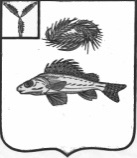 СОВЕТПЕРЕКОПНОВСКОГО МУНИЦИПАЛЬНОГО ОБРАЗОВАНИЯЕРШОВСКОГО МУНИЦИПАЛЬНОГО РАЙОНАСАРАТОВСКОЙ ОБЛАСТИРЕШЕНИЕОт 18.12.2017 года                  							№ 105-213 О признании утратившими силу решений СоветаПерекопновского МО от 06.04.2017  88-176 «О внесении изменений в решение Совета Перекопновского МО от 14.03.2016 года № 60-125 «О порядке представления лицами, замещающими муниципальные  должности в Перекопновском муниципальном  образовании сведений о доходах и расходах, проверки достоверности сведений о доходах и их полноты и соблюдения ограничений, запретов и обязанностей установленных законодательством Российской Федерации и порядке размещения сведений о доходах, расходах в информационно-телекоммуникационной сети Интернет» В соответствии с Законом Саратовской области от 2 августа 2017 г. N 66-ЗСО «О порядке представления гражданами, претендующими на замещение муниципальной должности, должности главы местной администрации по контракту, и лицами, замещающими муниципальные должности, должности глав местных администраций по контракту, сведений о доходах, расходах, об имуществе и обязательствах имущественного характера, представляемых в соответствии с законодательством Российской Федерации о противодействии коррупции, и проверки достоверности и полноты таких сведений, руководствуясь Уставом Перекопновского муниципального образования Ершовского муниципального района Саратовской области, Совет Перекопновского  муниципального образования Ершовского муниципального района Саратовской области РЕШИЛ:1. Признать утратившими силу решения Совета Перекопновского  муниципального образования Ершовского муниципального района:№ 60-125  от 14.03.2016 «О порядке представления лицами, замещающими муниципальные  должности в Перекопновском муниципальном  образовании сведений о доходах и расходах, проверки достоверности сведений о доходах и их полноты и соблюдения ограничений, запретов и обязанностей установленных законодательством Российской Федерации и порядке размещения сведений о доходах, расходах в информационно-телекоммуникационной сети Интернет»;№  88-176 от  06.04.2017 года  «О внесении изменений в решение Совета Перекопновского муниципального образования от 14.03.2016 года № 60-125  «О порядке представления лицами, замещающими муниципальные  должности в Перекопновском муниципальном  образовании сведений о доходах и расходах, проверки достоверности сведений о доходах и их полноты и соблюдения ограничений, запретов и обязанностей установленных законодательством Российской Федерации и порядке размещения сведений о доходах, расходах в информационно-телекоммуникационной сети Интернет».2.  Решение вступает в силу 1 января 2018 года.3. Настоящее решение подлежит обнародованию в местах утвержденных решением Совета Перекопновского муниципального образования Ершовского муниципального района Саратовской области и размещению на официальном сайте администрации Ершовского муниципального района Саратовской области в сети Интернет.Секретарь Совета Перекопновского МОЕршовского муниципального района Саратовской области							Н.В. Смирнова